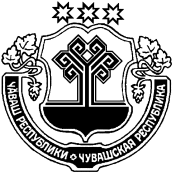 О предоставлении в аренду земельного участка Федорову А.П.В соответствии со статьей 39.12 Земельного кодекса Российской Федерации, на основании протокола аукциона от 10.10.2019 г., администрация Индырчского сельского поселения п о с т а н о в л я е т:1. Предоставить Федорову Алексею Петровичу, 03.06.1986 года рождения, зарегистрированному по адресу: Чувашская Республика, Янтиковский район, с.Янтиково, ул.Строительная, д.4, кв. 2  в аренду сроком на 49 лет земельный участок, категория земель: земли сельскохозяйственного назначения, разрешенное использование: для ведения сельскохозяйственного производства, площадь 173700 кв.м., кадастровый номер 21:26:100601:324, адрес (местонахождение) объекта: Чувашская Республика, Янтиковский район, Индырчское сельское поселение.2. Контроль за выполнением настоящего постановления оставляю за собой.Глава Индырчского сельского поселенияЯнтиковского района Чувашской Республики                            А.В. СеменовЧУВАШСКАЯ РЕСПУБЛИКА ЯНТИКОВСКИЙ РАЙОН     ЧĂВАШ РЕСПУБЛИКИ   ТĂВАЙ РАЙОНĚ АДМИНИСТРАЦИЯ ИНДЫРЧСКОГО СЕЛЬСКОГОПОСЕЛЕНИЯ ПОСТАНОВЛЕНИЕ«01» ноября 2019  г.  № 42деревня Индырчи    ЙĂНТĂРЧЧĂ ЯЛ ПОСЕЛЕНИЙĚН АДМИНИСТРАЦИЙĚЙЫШĂНУ«01» ноябрь 2019 ç. 42№ Йǎнтǎрччǎ ялě